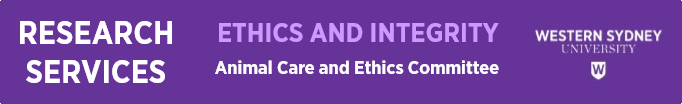 Amendment RequestSection 1: Overview1.1. Project Title: 1.2. ACEC Number: 	1.3. Name of Chief Investigator:  1.4. Provide a brief lay description of the original project, its aims and progress to date. Note if the Aims of the project have changed, do not continue with this form as you must submit a new application.1.5. Indicate the nature of the amendmentMark all relevant amendment types. Sections 1 and 8 must be completed for all amendment types. Sections 2 – 7 should only be completed when relevant.  Change to the Research Team – Complete Section 2		 Add student / investigator/professional staff		 Remove student / investigator/professional staff  Change in animal numbers and/or animal species – Complete Section 3  Change of procedure/protocol – Complete Section 4  Extension of study duration – Complete Section 5  Approve a New/Revised Standard Operating Procedure (SOP) – Complete Section 6  Other, Please specify:     – Complete Section 71.6. Considering the original aims of the project, provide the reason/s and justification/s for this amendment.Section 2: Changes to the Research Team2.3. Remove a person from an approved protocol. Note: Insert a copy of the box for each additional personName:            	                           School/Institute/Organisation: Section 3: Change of animal species and/or numbers3.1. Are there any animals no longer required for this project?			 Yes    No3.2. Are additional animal numbers or species requested?			 Yes    No3.3. Explain why additional animals are required (e.g. lower than expected fertility rates).Section 4: Change of procedure/protocol – impact assessment4.1. Describe how this proposed amendment may impact on the animals involved. Anticipate and describe any potential adverse effects and the steps you will take to avoid, minimize or manage these effects.4.2. Justify why the proposed amendment is required.4.3. Attach any additional information or references, as required to support your amendment request to the ACEC.4.4. A revised ACEC application with the proposed changes highlighted using track changes has been attached to assist in the review process.                                                                                                                         Yes    No4.5. Monitoring – Will animal monitoring continue as previously indicated or not?      		 Yes    NoIf No, provide an updated animal monitoring sheet with this amendment request.  	Section 5: Extension of study duration (Not more than 1 year)Note: For an amendment, the maximum extension of time is one (1) year and the total approval time cannot be more than three (3) years. If a project needs to continue further than 3 years, a new application is required. 5.1. Current Approval Expiry Date: 	5.2. Requested Expiry Date: If not sure see – Western Sydney University Researcher PortalSection 6: Approval of a new or revised Standard Operating Procedure (SOP)Section 7: List any other changesSection 8: Declaration of Chief InvestigatorAll the details provided in this amendment request are correct and I agree to ensure that any changes will not be implemented until a revised Animal Research Authority has been issued.I have reviewed the details of the approved ACEC Application for this project and I confirm:That the aims of the project are unchanged.							 Yes    NoThat any required licences remain current.							 Yes    NoThat the Purpose category for this project is unchanged.						 Yes    NoThat the Procedure category for this project is unchanged.					 Yes    NoThat no person participating in the project has had any Animal Research Authority or Animal Supplier’s Licence cancelled								 Yes    NoI am familiar with the NSW Research Act and the Regulation, the Australian code of practice for the care and use of animals for scientific purposes 8th Edition and that under my responsibilities as set out in these documents,I accept responsibility for the conduct of the project as outlined in the approved application and this amendment request.I accept responsibility for ensuring that each person involved in this project has the level of experience, skill and training appropriate for their role in this project. Where there are any gaps, I undertake to address the issue.I confirm that there are adequate resources available to conduct this project.I confirm that all the persons involved in this project have access to the approved application, any amendments and related correspondence with the ACEC. If confirm that all other persons involved with this project have received or have access to a copy of this application, and will receive a copy of any associated correspondence or documentation from the ACECName of Chief Investigator: Signature:								Forward to the Animal Ethics Officer – animalethics@westernsydney.edu.au 1.7. List all previously approved amendmentsApproved Amendments will be listed on the 2nd page of your most current ARA1.7. List all previously approved amendmentsApproved Amendments will be listed on the 2nd page of your most current ARAApproval DateAmendment Description              --------------------------------------------------------------                                                 -------------------------------                              Signature of new team  member                                                                                                                       Date              --------------------------------------------------------------                                                 -------------------------------                              Signature of new team  member                                                                                                                       Date              --------------------------------------------------------------                                                 -------------------------------                              Signature of new team  member                                                                                                                       Date              --------------------------------------------------------------                                                 -------------------------------                              Signature of new team  member                                                                                                                       Date              --------------------------------------------------------------                                                 -------------------------------                              Signature of new team  member                                                                                                                       Date2.2. Technical Competency: for each new person to be added, complete the table below. Note: Copy and paste the table as required. Insert rows as required2.2. Technical Competency: for each new person to be added, complete the table below. Note: Copy and paste the table as required. Insert rows as required2.2. Technical Competency: for each new person to be added, complete the table below. Note: Copy and paste the table as required. Insert rows as required2.2. Technical Competency: for each new person to be added, complete the table below. Note: Copy and paste the table as required. Insert rows as required2.2. Technical Competency: for each new person to be added, complete the table below. Note: Copy and paste the table as required. Insert rows as requiredName of Investigator: Name of Investigator: Name of Investigator: Name of Investigator: Name of Investigator: Procedures(including but not limited to surgery, anaesthesia, euthanasia, capture methods)Species InvolvedCurrent experience and/or training required(Must include number of animals/procedures successfully performed, and the date this was last carried out if applicable)Investigator Competent or Not Yet Competent?Date Achieved Competency Species / Strain Insert rows for additional species.Species categoryTotal number of animals approved Enter not applicable (NA), if a new species.Change in animal numbers  Indicate with + or – if this is additional or reduction.Total animals required for projecte.g. Mouse abc01100+ 50150e.g. Mouse xyz01NA + 100100e.g. Rat - Long Evans0220 - 2006.1. Approval is sought for -                     New SOP                      Revised SOP                6.2. Title and version of SOP: 6.3. Expiry Date: 7.1. Describe the nature of the change (eg. change of description of a teaching unit)